Publicado en Sigüenza el 03/01/2023 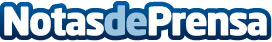 Sigüenza comenzó las navidades con su primer mercadillo navideño y un cuentacuentos infantil en 3DSe instalaron 10 puestos navideños en la Plaza Mayor, incluidos comerciantes locales, y, además, a lo largo del fin de semana del 3 y 4 de diciembre, se ofreció una actividad de cuentos 3D en horario de tardeDatos de contacto:Javier Bravo+34606411053Nota de prensa publicada en: https://www.notasdeprensa.es/siguenza-comenzo-las-navidades-con-su-primer Categorias: Sociedad Castilla La Mancha Entretenimiento Turismo Patrimonio http://www.notasdeprensa.es